DOCUMENT NAVETTE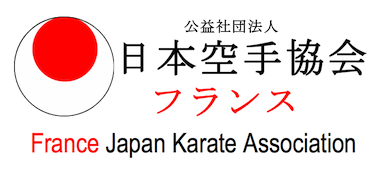 URGENCE MEDICALE            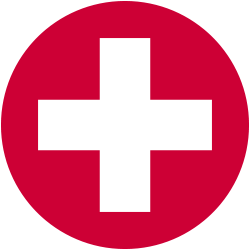 NOM …………………………………………………………….		PRENOM……………………………………………………….DATE DE NAISSANCE…………………………………….ADRESSE ……………………………………………………………………………………………………………………………….………………………………………………………………………………………………………………………………………………N° DE SECURITE SOCIALE (Nationale et ou Européenne) …………………………………………………………………MUTUELLE COMPLEMENTAIRE ……………………………………………………………………………………………

…………………………………………………………………………………………………………………………………………….N° DE TEL PERSONNE A PREVENIR EN CAS D’URGENCE ……………………………………………………….AUTRES PERSONNE …………………………………………………………………………………………………………….GROUPE SANGUIN …………………………….TRAITEMENTS MEDICAUX PARTICULIERS ……………………………………………………………………………ALLERGIES OU AUTRES ……………………………………………………………………………………………………….NON DU MEDCIN TRAITANT ………………………………………………………

TEL DU MEDECIN TRAITENT ……………………………………………………….OBSERVATION A SIGNALER …………………………………………………………………………………….............
…………………………………………………………………………………………………………………………………………………………………………………………………………………………………………………………………………………………………………………………………………………………………………………………………………………………………………………………………………………………………………………………………………………………………………………..CE DOCUMENTS RESTERA EN POSSESSION DES ENTRAINEURS ET TRANMIS AU SERVICE DES URGENCES MEDICALES CONCERNEES.IL RESTERA CONFIDENTIEL ET UTILISE SEULEMENT EN CAS D’URGENCE NECESSAIRE.